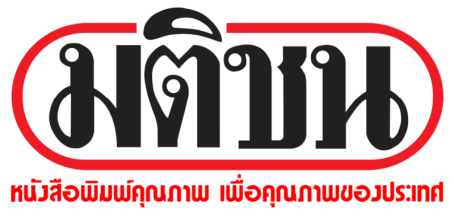 ข่าวประจำวันพฤหัสบดีที่ 17  มีนาคม 2559 (หน้าที่ 10)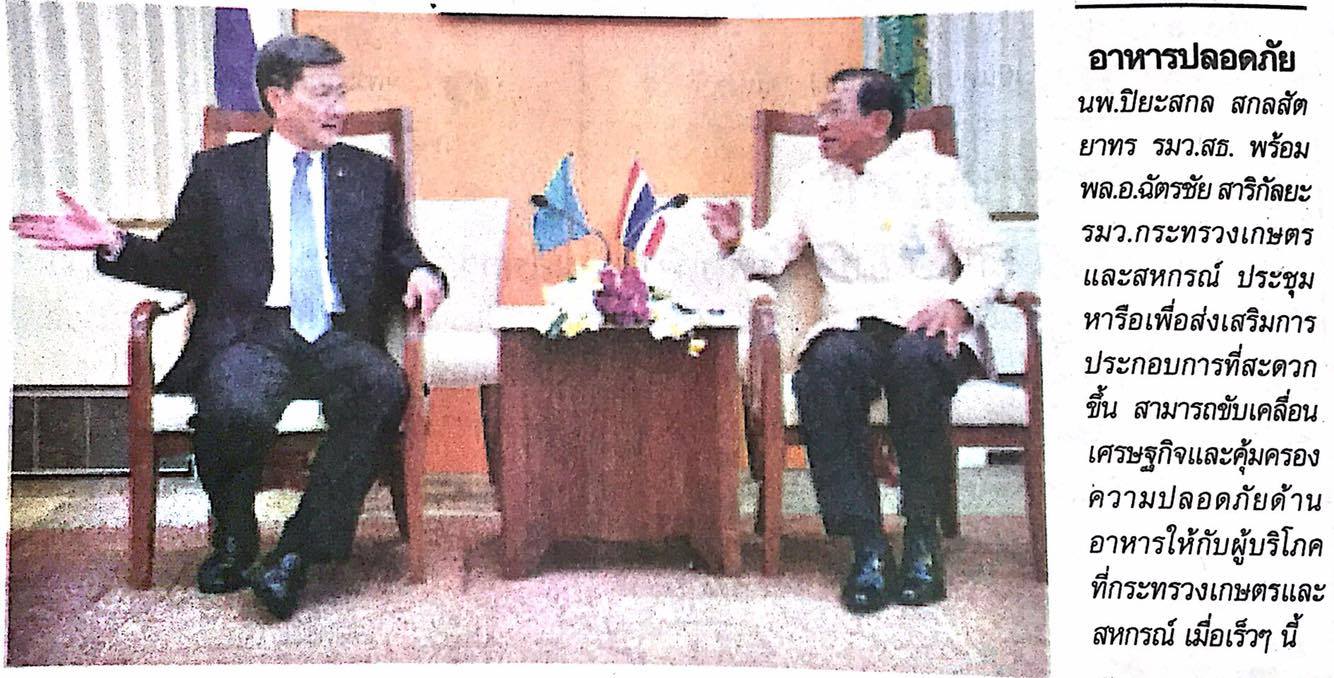 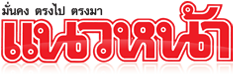 ข่าวประจำวันพฤหัสบดีที่ 17 มีนาคม 2559 (หน้าที่ 21)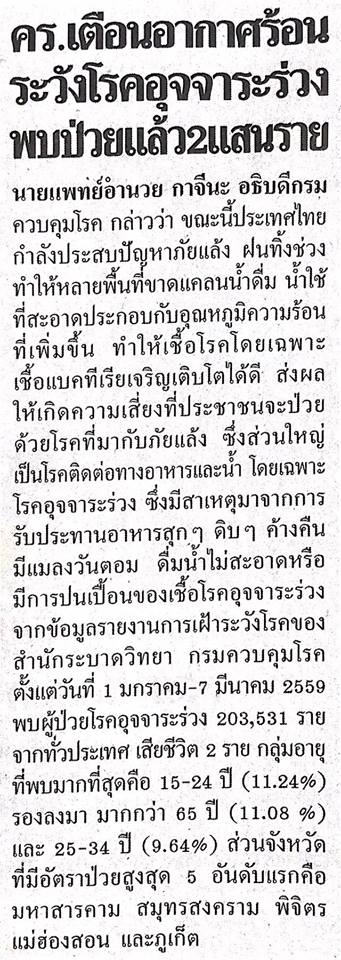 ข่าวประจำวันพฤหัสบดีที่ 17 มีนาคม 2559 (หน้าที่ 21)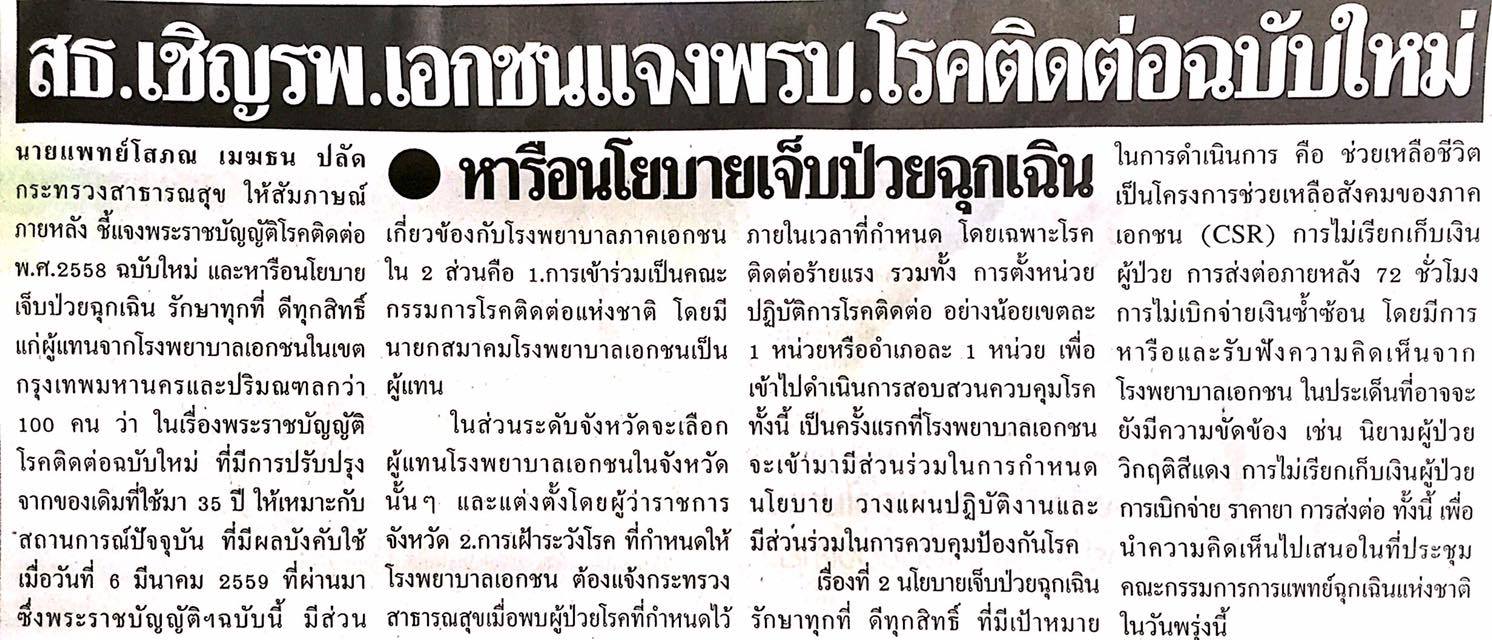 ข่าวประจำวันพฤหัสบดีที่ 17 มีนาคม 2559 (หน้าที่ 21)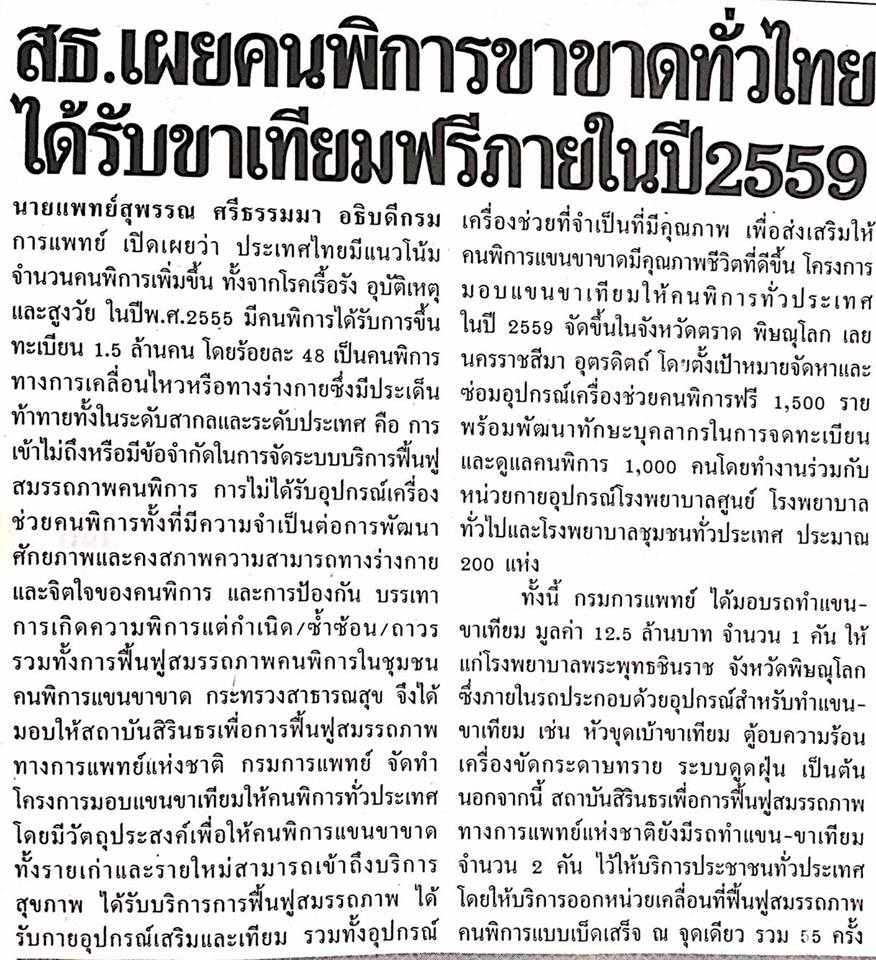 ข่าวประจำวันพฤหัสบดีที่ 17 มีนาคม 2559 (หน้าที่ 21)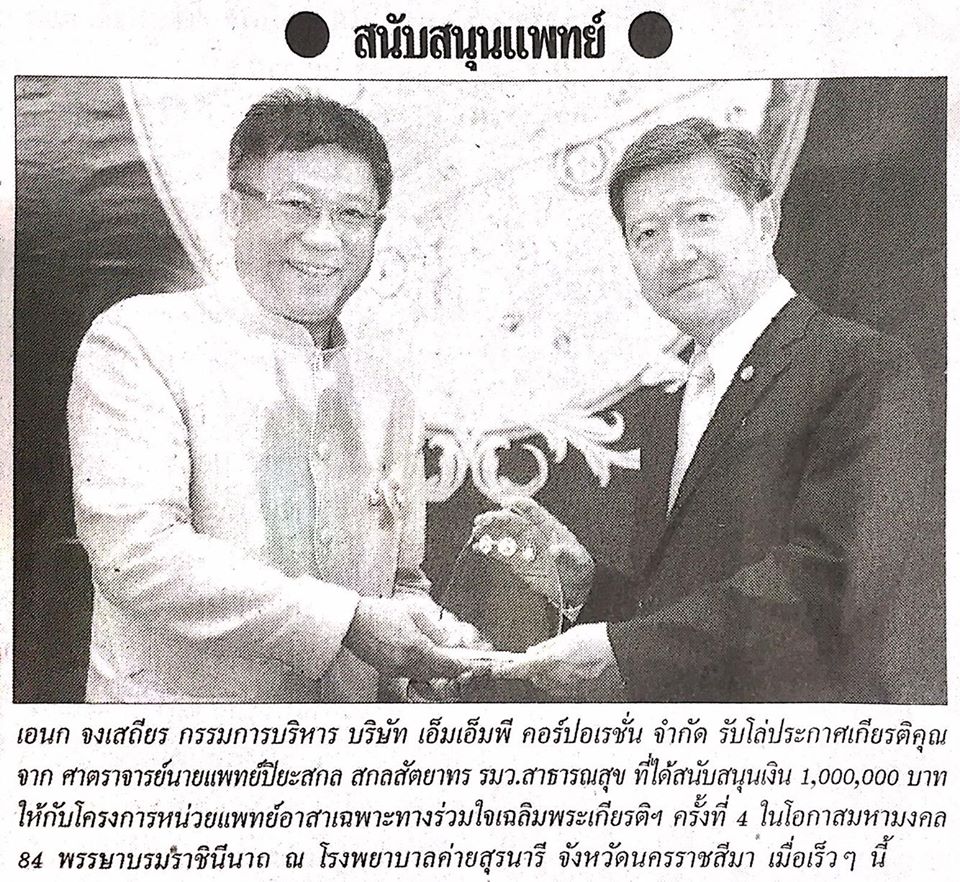 